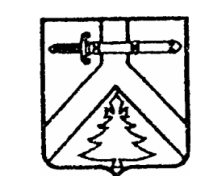 ИМИССКИЙ СЕЛЬСКИЙ СОВЕТ ДЕПУТАТОВКУРАГИНСКОГО РАЙОНА  КРАСНОЯРСКОГО КРАЯРЕШЕНИЕ23.05.2016                                       с. Имисское                                  №09-33 -рОб утверждении отчета по исполнению бюджета муниципального образования Имисский сельсовет за 2015 год.           На основании  пункта 1 статьи 20 Устава Имисского сельсовета, статьями  50, 51 Положения о бюджетном процессе, утверждённого решением сельского Совета депутатов от 14.10.2013 №64-175-р «О бюджетном процессе в муниципальном образовании Имисский сельсовет»,  сельский Совет депутатов РЕШИЛ:Утвердить отчет по исполнению бюджета МО Имисский сельсовет за 2015 г. по доходам в сумме 6186,1 тыс. рублей  и  по расходам в сумме 6176,0 тыс. рублей.Контроль за исполнением данного решения возложить на постоянную комиссию по экономической политике и финансам (Турчанова М.А.)3.  Решение вступает в силу в день, следующий за днем опубликования в газете «Имисские зори».Председатель Совета                                        Главадепутатов                            С.А.Пергаев         сельсовета                            А.А.Зоткин